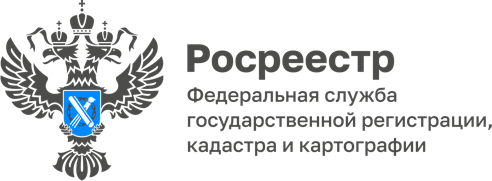 24.10.2022В каких случаях может быть отказано в государственной регистрации права собственности и иных прав на недвижимость?На вопрос отвечает начальник Асиновского межмуниципального отдела Управления Росреестра по Томской области Людмила Елькина:В государственной регистрации как права собственности, так и других прав на недвижимость может быть отказано только в единственном случае: если процедура государственной регистрации была приостановлена и в отведенный срок не были устранены причины ее приостановления.Причин, по которым государственная регистрация может быть приостановлена, достаточно много. Наиболее частыми являются следующие причины приостановления государственной регистрации прав:•	не представлены необходимые для государственной регистрации документы;•	не представлены подлинники документов;•	поданные документы по форме и (или) содержанию не соответствуют требованиям законодательства.	•	в представленных документах содержатся недостоверные сведения;•	лицо, указанное в заявлении как правообладатель, не имеет прав на этот объект и (или) не уполномочено им распоряжаться.          При выявлении таких причин регистрацию приостановят до их устранения. При этом срок приостановления по общему правилу не может превышать трех месяцев.Если в этот период в орган регистрации поступят сведения (документы) о дополнительных причинах приостановления государственной регистрации и они после истечения установленного срока продолжают препятствовать государственной регистрации, то в зависимости от особенностей препятствий регистрационные действия могут быть вновь приостановлены на соответствующий срок. Например, если в период приостановления государственной регистрации на недвижимость наложен судебный арест, то государственную регистрацию после истечения первого срока приостановят до снятия ареста.         Узнать о приостановлении государственной регистрации можно из уведомления, которое вам направят (выдадут) не позднее рабочего дня, следующего за днем приостановления регистрации. В нем будут указаны все причины, которые препятствуют проведению государственной регистрации.          Рекомендуем устранить их в срок, указанный в уведомлении. В этом случае можно избежать как отказа в регистрации, так и потери суммы уплаченной госпошлины, так как при отказе она не возвращается.Вам направят уведомление о невозможности возобновить осуществление государственной регистрации, если в дополнительно представленных документах: •	не устранены ранее выявленные причины такого приостановления;•	выявлены иные причины, препятствующие осуществлению государственной регистрации.          Это уведомление направят не позднее трех рабочих дней со дня, когда орган регистрации прав получит дополнительно представленные документы.          В случае отказа в регистрации в тот же день вам направят уведомление. 